Purpose of the Report To present the Annual Governance Statement for the period 2020/21.RecommendationsThat the Annual Governance Statement be approved as a correct statement of the Council’s governance environment and be recommended to the Leader and Chief Executive for signature.Reasons for recommendations The Annual Governance Statement has been prepared in accordance with CIPFA/SOLACE Guidance and has drawn from evidence sources identified in the statement to reach its conclusions.Other options considered and rejectedThe Council are legally obliged to prepare an Annual Governance Statement.Corporate outcomes The report relates to the following corporate priorities: (tick all those applicable):Background to the reportThe council is required to ensure that it has in place a sound system of governance, that it regularly reviews the effectiveness of that system and the it continuously seeks to achieve best value in service delivery. As part of that, the council is required to publish an Annual Governance Statement (AGS).The Annual Governance Statement is developed alongside the Statement of Accounts but assesses the governance framework for the whole council and all of its activities. The form of the AGS and the approach taken to its development is based on guidance that is produced by CIPFA and SOLACE.The guidance from CIPFA and SOLACE sets out that councils are obliged toDevelop and maintain an up to date local code of governance consistent with the ‘core principles’ set out in the frameworkReview their existing governance arrangements against the frameworkPrepare a governance statement in order to report publicly on the extent to which the council complies with its own code on an annual basis including how it monitored the effectiveness of its governance arrangements in the year and on any planned changes in the coming periodThe annual governance statement is required to be signed by the most senior officer (normally the Chief Executive) and the most senior member (normally the Leader), but it is developed and owned collectively by senior officers and members.The guidance states that there should be a review undertaken by a body, such as the Governance Committee, that has not been involved in the production of the AGS.The statement has five sections:Section one: introductionSection two: the council’s responsibility in producing an annual governance statement and the purpose of the annual governance statementSection three: the governance framework, and how the council complies with its local codeSection four: how the council reviews the effectiveness of the governance frameworkSection five: the steps that have been taken to test and enhance the council’s governance framework, and the actions that need to be taken in the coming period.This report provides an overview of the key elements of the AGS, with the full AGS attached at appendix A.The AGS reflects that the Local Code of Corporate Governance was refreshed in March this year, and to reflect feedback from members on the length of the document the code has been hyperlinked rather than reproduced in the body of the statement.Members will note at section 4 of the report the Service Lead for Audit and Risk (Head of Internal Audit) was unable to give an opinion on the internal control environment for the reasons given. This should not be seen as being a negative statement on that environment, only that there has been inadequate testing of it to provide an opinion.It has been noted by CIPFA / SOLACE on a recent training session that most Council’s Internal Audit are likely to find themselves in this position due to the Covid Pandemic limiting the assurance work undertaken during this year.Members will recognise that the other methods used to review the governance framework provide assurance. It can be seen there has been significant strengthening of this framework in the last 12 months. Section 5 of the report details identified governance issues. Members will note that none of the issues are seen as significant, and a number of them have already been identified as requiring strengthening prior to the preparation of the AGS. This is a marked change from last year, and recognises the hard work done by the Council to make improvements.There is no AGS action plan this year. The improvements proposed will be addressed by the Senior Management Team and overseen by the Corporate Governance Group. Implementation of the actions agreed to deliver the improvements will be reported to the Governance Committee as part of next years’ AGS.Risk The risks identified within the AGS (the areas of the governance environment that require strengthening) will be managed by the Corporate Governance Group who will monitor the implementation of the improvements using the GRACE system.Comments of the Statutory Finance OfficerNo comments.Comments of the Monitoring OfficerContained in the body of the report.There are no background papers to this reportAppendicesAppendix A – Annual Governance Statement 2020/21 (draft)Chris MoisterDirector of Governance (Monitoring Officer)Report toOn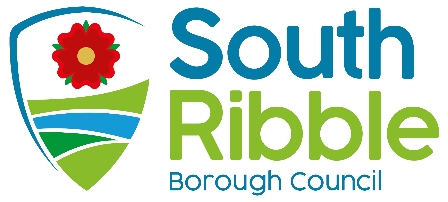 Governance CommitteeTuesday, 25 May 2021TitleTitleTitleReport ofDraft Annual Governance StatementDraft Annual Governance StatementDraft Annual Governance StatementDirector of Governance(Monitoring Officer)Is this report confidential?No An exemplary councilXThriving communitiesA fair local economy that works for everyoneGood homes, green spaces, healthy placesReport Author:Email:Telephone:Date:Chris Moister (Director of Governance)chris.moister@southribble.gov.uk0125751516013 May 2021